קייטנת עושים גלים 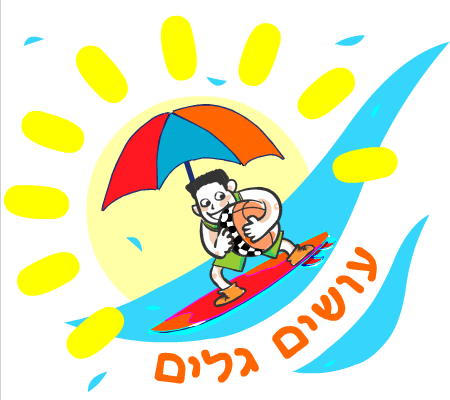 דף הרשמה 2021פרטים אישייםשם ומשפחה:______________________   זכר/נקבה 	תאריך לידה:       ________________מסיים כיתה ________ ומספרה: ______ שם ביה"ס: ________________  גודל חולצה: ________  שם ההורים: ________________    נייד אב:  _______________    נייד אם:   _______________                                                                                        כתובת דוא"ל (לפרסום ועדכונים):   ________________________________________________   הצהרת בריאות – (בהרשמה דרך האתר יש להעביר לרכזים ביום הראשון לקייטנה הצהרת בריאות חתומה)הריני לאשר כי  לבני/בתי  _____________ אין כל בעיה רפואית או רגישות המונעת ממנו פעילות גופנית מאומצת או פעילות אחרת במסגרת הקייטנה.קיימת בעיה רפואית הדורשת התייחסות מיוחדת פרט _____________________(יש לצרף אישור רופא המאשר השתתפות בפעילויות הקייטנה)מאשר השתתפות בני/ביתי בכל פעילויות הקייטנה, לרבות פעילות מחוץ לשטח הקייטנה ויציאות לבריכה.       מאשר לקבל מידע ופרסום במדיה אלקטרונית        הקייטנה אינה אחראית לאובדן או פגיעה בחפצים ופריטים יקרי ערך .שם_____________________ ת.ז. ההורה ______________ חתימה_______________________נשמח לעמוד לרשותכם בכל עת.  בברכת חופש נעים ובטוח, צוות קייטנת עושים גלים.